JEDILNIK 05.02-09.2.2024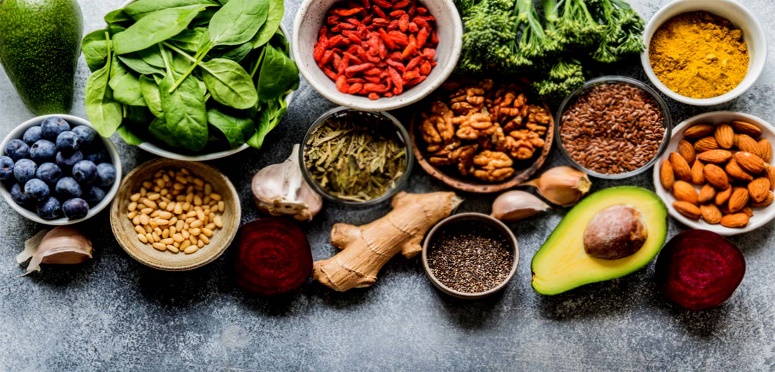 DIETNI JEDILNIKKatalog vsebnosti alergenov v živilih:DATUMZAJTRKKOSILOPONEDELJEK05. 02. 2024(BREZMESNI DAN)Mlečni riž z BIO mlekom, kakav v prahu, zeliščni čaj z limono, mandarinaBrezmesna jota, pirin kruh, domača skuta z dodanim sadjemTOREK06. 02. 2024Pica žepek, sadni čaj z limono, bananaMilijon juha, krompirjevi kroketi, piščančji zrezki v gobovi omaki, mešana zelena solataSREDA07. 02. 2024Mešani polbeli kruh, maslo, med, zeliščni čaj z limono, pomarančaDodatno EU ŠS (BIO Hruške)Bistra goveja juha, dolgozrnati riž, dušeni goveji zrezki s krompirjevim zosom, rdečo zelje v solatiČETRTEK08. 02. 2024PRAZNIK PRAZNIKPETEK09. 02. 2024Bela žemlja, rezina sira, rezina piščančjih prsi, voda ali zeliščni čaj z limono, jabolko(ŠPORTNI DAN)Piščančja obara z zdrobovimi žličniki in zelenjavo, domači makov kolačDATUMCELIAKIJA (BREZGLUTENSKI) - BGALERGIJA NA MLEKO (INTOLERANCA NA LAKTOZO)- DIETNI BREZ MLEKA (IL)PONEDELJEK05. 02. 2024MALICA/ZAJTRK: Živila brez sledov glutena, BG kakavKOSILO: Brez sledov glutena, brez dodane moke, ostala živila brez sledov glutenaP. MALICA: BG piškotiMALICA/ZAJTRK: Brez sledov mleka in laktoze, z ovsenim napitkom ali pa dietno mlekoKOSILO: Brez sledov mleka in laktoze, sojin jogurt ali pa dietna skutaP. MALICA: Čežana brez sledov mleka in laktozeTOREK06. 02. 2024MALICA/ZAJTRK: BG pica, ostala živila brez sledov glutenaKOSILO: Živila brez sledov glutena, BG kroketiP.MALICA: Brez sledov glutenaMALICA/ZAJTRK: Brez sledov mleka in laktoze, brez sira ali pa dietni sirKOSILO: Brez sledov mleka in laktoze, brez smetane P.MALICA: Brez sledov mleka in laktozeSREDA07. 02. 2024MALICA/ZAJTRK: Brez sledov glutena, BG kruhKOSILO: Živila brez sledov glutena, brez dodane moke, BG jušni rezanciP.MALICA: BG kruhMALICA/ZAJTRK: Brez sledov mleka in laktoze, margarinaKOSILO: Sestavljeno iz živil brez sledov mleka in laktozeP.MALICA: Brez sledov mleka in laktozeČETRTEK08. 02. 2024MALICA/ZAJTRK: PRAZNIKKOSILO: PRAZNIKP.MALICA: PRAZNIKMALICA/ZAJTRK: PRAZNIKKOSILO: PRAZNIKP.MALICA: PRAZNIKPETEK09. 02. 2024MALICA/ZAJTRK: BG žemlja, ostala živila brez sledov glutenaKOSILO: Živila brez sledov glutena, brez žličnikov oz. BG priloga, BG kolačP.MALICA: Brez sledov glutenaMALICA/ZAJTRK: Žemlja brez sledov mleka in laktoze, sojin jogurtKOSILO: Živila brez sledov mleka in laktoze, kolač in žličniki brez masla (margarina)P.MALICA: Brez sledov mleka in laktoze, rižev jogurtOPOMBE:Pri dnevnem kosilu vedno na voljo ohlajen čaj ali pa sveža voda z limono.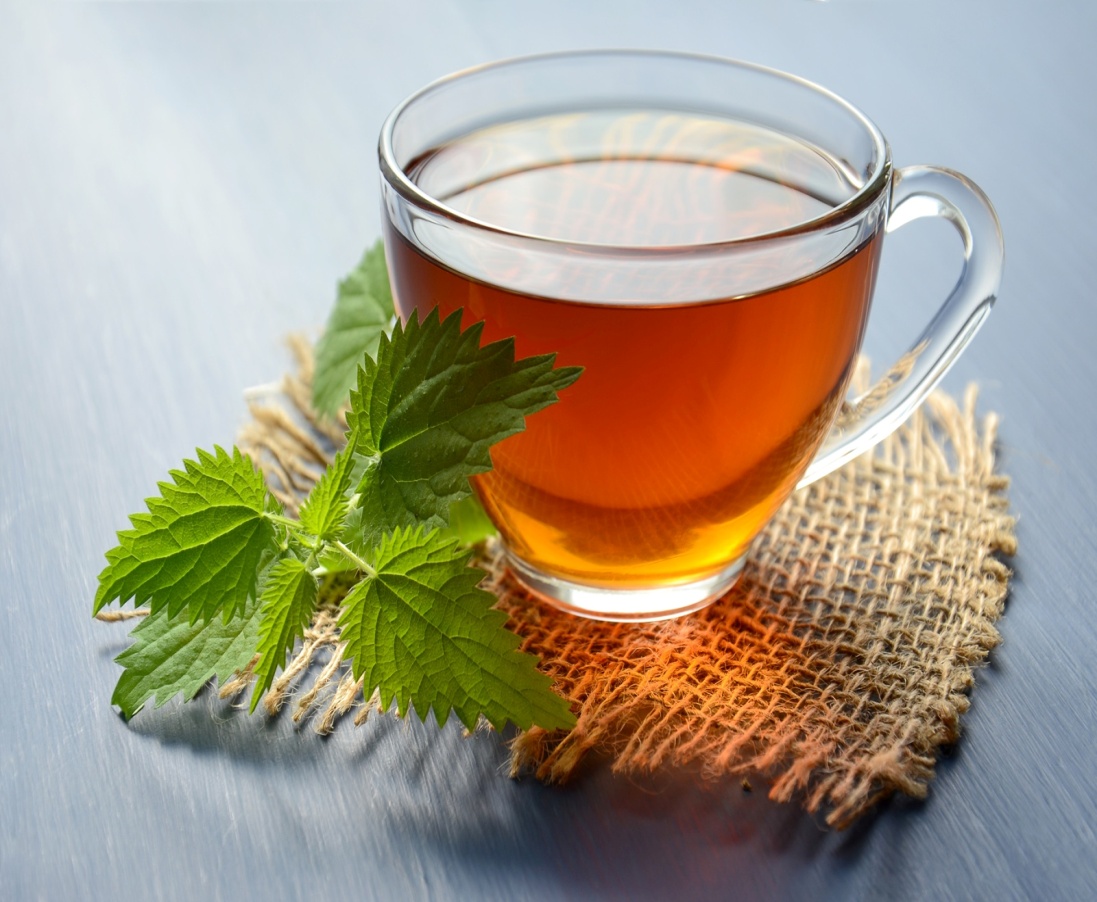 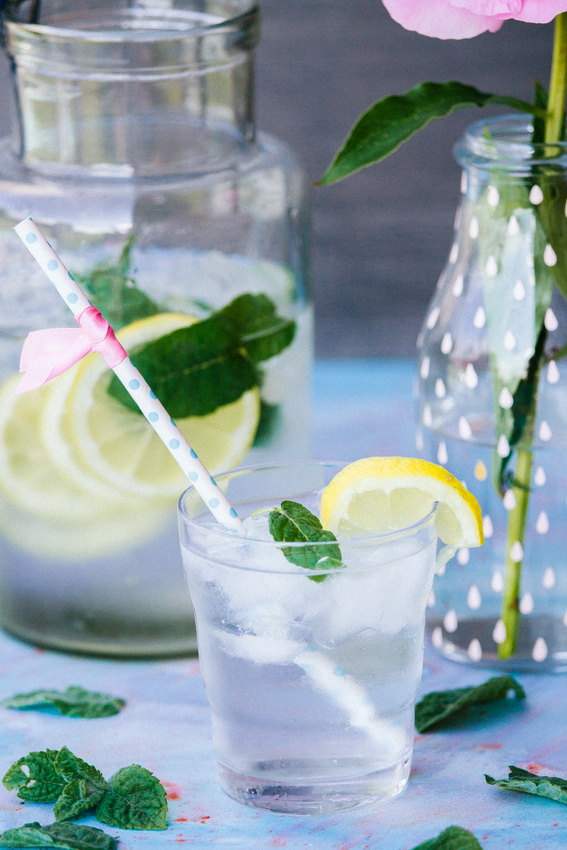 V PRIMERU ZAPLETOV PRI DOBAVI ŽIVIL SI PRIDRŽUJEMO PRAVICO DO SPREMEMBE JEDILNIKA.  BIO ŽIVILO IZ KONTROLIRANE EKOLOŠKE PRIDELAVE LOKALNO PRIDELANA/PREDELANA  ŽIVILA SE VKLJUČUJEJO GLEDE NA SEZONSKO PONUDBO. ŠS-ŠOLSKA SHEMAKer v prehrani otrok ni omejitev glede uživanja alergenov in ker za otroke, ki potrebujejo dietno prehrano, pripravljamo individualne dietne jedilnike, alergenov na jedilnikih ne bomo označevali.oznakaalergen1ŽITA, KI VSEBUJEJO GLUTEN ( pšenica, rž, ječmen, oves, pira, kamut ali njihove križane vrste ali proizvodi iz njih)2RAKI IN PROIZVODI IZ NJIH3JAJCA IN PROIZVODI IZ NJIH4RIBE IN PROZVODI IZ NJIHAARAŠIDI IN PROIZVODI Z NJIHSZRNJE SOJE IN PROIZVODI IZ NJIHLMLEKO IN MLEČNI PROIZVODI, KI VSEBUJEJO LAKTOZOOOREŠKI - mandeljni, orehi, lešniki, indijski oreščki, ameriški orehi, brazilski oreščki, pistacija, makadamija IN PROIZVODI IZ NJIHZLISTNA ZELENA IN PROIZVODI IZ NJIHGSGORČIČNO SEME IN PROIZVODI IZ NJIHSSSEZAMOVO SEME IN PROIZVODI IZ NJIHŽŽVEPLOV DIOKSID IN SULFITI ((v koncentraciji več kot 100mg/kg ali 10mg/l, izraženi kot SO2)VVOLČJI BOB IN PROIZVODI IZ NJIHMMEHKUŽCI IN PROIZVODI IZ NJIH